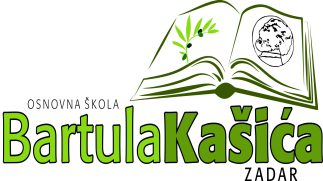 REPUBLIKA HRVATSKAOŠ BARTULA KAŠIĆA Bribirski prilaz 2 ,23 000 ZadarTel:023/321 -397  Fax:023/323-620Email: ured@os-bkasica-zadar.skole.hrWEB stranica Škole: http://www.os-bkasica-zadar.skole.hr/ KLASA: 003-06/20-01/08URBROJ: 2198/04-20-20-01Zadar, 6.listopada 2020.g.POZIV članovima ŠOPozivam Vas na sjednicu Školskog odbora koja će se održati sutra 7. listopada 2020.godine  elektronskim putem u vremenu od 12,00 – 15,00 sati te Vas molim da u navedenom terminu pošaljete Vaša očitovanja za sljedeći:D N E V N I   R E D :Usvajanje zapisnika sa prethodne sjedniceDonošenje  Godišnjeg plana i programa za školsku godinu 2020./2021. i Školskog kurikuluma za školsku godinu 2020./2021.Prethodna suglasnost za zapošljavanje učitelja upućenih od strane Zajedničkog povjerenstva za viškove i manjkove Donošenje izmjena i dopuna Poslovnika o radu Učiteljskog i Razrednog vijeća i Poslovnika o radu Vijeća roditelja                                                                                                     Predsjednik ŠO:                                                                               Milorad PetričevićDostaviti: 1. Elza Nadarević Baričić                 2. Anita Dukić                  3. Milorad Petričević                 4. Krešimir Mijić                 5. Matea Bakmaz                 6. Bernarda Kamber                 7.  Anica Čuka                 8. Katica Skukan,ravnateljica                 9. Oglasna ploča Škole                 10. Pismohrana